Aanvullende info "Dit moment".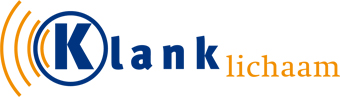 Wat beweegt een dirigent? De liefde voor de  muziek? Zijn ambitie? Hang naar macht? Geld? Iets religieus? Contact met andere mensen? 
En hoe beweegt hij andere mensen? Door te verleiden, te overtuigen, zijn macht te gebruiken, zijn energie en wilskracht, zijn visie en enthousiasme...Het is het verhaal van een mens die worstelt met de vraag hoe hij zijn dromen en passie vorm kan geven in een weerbarstige wereld. In een afwisseling van tekst, spel en muziek wordt een beeld geschetst van de dirigent.  Je maakt mee hoe hij worstelt met het orkest. Het orkest: dat apparaat met enorme kracht en mogelijkheden. Dat hij kent, maar tegelijk zo onvoorspelbaar blijft. Dat uit allemaal verschillende individuen bestaat, en toch als een geheel moet functioneren. De uitdaging van een concert: de spanning dat het nú moet gebeuren. De wetenschap dat succes en mislukking zo dicht bij elkaar liggen. De ogen die allemaal op hem gericht zijn, nieuwsgierig, kritisch, vragend. De kick van het applaus, de waardering. De opluchting dat het over is, maar ook de teleurstelling. De ontlading en euforie. 
Of de kritiek die zich genadeloos over hem uitstort. Hem persoonlijk raakt. Omdat alles zo zichtbaar is. 

Het eenzame studeren van de partituur. Zichzelf de noten eigen maken. De twijfel welke richting hij op wil.  Hij mag en moet zijn eigen weg gaan, nog niet wetend hoe het zal gaan. De repetities: het inherente verzet van de musici tegen leiding. Het onvermogen van instrumentalisten om vorm te geven wat in zijn hoofd klinkt. Zijn strijd om de klanken in zijn hoofd concreet te maken.  Het geduld en doorzettingsvermogen wat nodig is om uiteindelijk zo dicht mogelijk bij zijn ideaal te komen. De verleiding van de macht om anderen te maken en te breken. En uiteindelijk het besef dat ook hij een mens is. Dat zijn dirigent-zijn een vorm is om zich uit te drukken, maar niet zijn essentie. Dat hij niets meer en ook niet minder is dan de musici die onder hem spelen.  Of zijn publiek. Of mensen die helemaal niets met zijn muziek hebben. 

In dit stuk krijgt het publiek een kijkje in de wereld van de dirigent. Van heel dichtbij,  door de opstelling zitten ze er letterlijk bovenop. De toeschouwers vormen het orkest. Als zodanig worden ze ook benaderd, in tekst en in ook in het dirigeren van  de muzikale fragmenten. Er is dus geen sprake van 4e wand. Er is eigenlijk helemaal geen wand, de toeschouwers bevinden zich in de scéne. Door de geluidsboxen rondom te plaatsen krijgt men een soort orkestervaring. De speler dirigeert en acteert. Door de afwisseling van de muzikale fragmenten en de teksten onstaat een dynamische beweging. De teksten zijn onderling ook verschillend, monologue interieur, dialoog met publiek/orkest, vertellend. De muziek en het dirigeren zeggen minstens zoveel als het spel en de tekst. In de nonverbale communicatie is veel ruimte voor de fantasie en interpretatie van de toeschouwer. 

De muziekfragmenten zijn heel verschillend en  vertolken telkens een ander facet van zijn persoon. Maar ze gaan verder dan het persoonlijke: muziek heeft ook een soort abstracte en toch directe emotionaliteit die het stuk verder brengt dan het strikt autobiografische.    

Praktisch:

Benodigd speeloppervlak: ca 10m2, het publiek zit rondom de speler, afhankelijk van de 				indeling van de ruimte. 

Electriciteit voor de geluidsversterking. Klanklichaam neemt dit zelf mee, alsmede een klein decor. Organisatie zorgt voor zitplaatsen publiek en licht. Dit hoeft geen theaterlicht te zijn, speler en publiek zitten in hetzelfde licht. 

Muziek en stilte speelt een belangrijke rol. Allebei moet dus mogelijk zijn. Dat betekent dat er ook niet teveel storende buitengeluiden moeten zijn, en dat het aan de andere kant een paar keer mogelijk moet zijn om de orkestmuziek op een flink volume te kunnen laten ervaren. 

Opbouwtijd ca 1 uur

Uitkoopsom: € 350 ex BTW (6%)  en reiskosten ( vanaf Huissen).Meer info: Joep Everts, 06-27436363, info@klanklichaam.nl, www.klanklichaam.nl
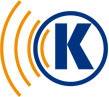 